 Konuşan Defter Masalı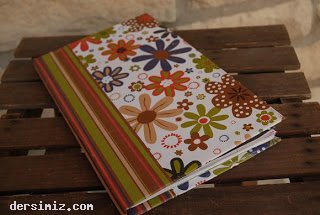 Evden dışarı çıkmak istemiyor, kimseyle konuşmak istemiyormuş küçük kız. Çünkü kimse ne onu anlayabiliyor, ne de ona yardım edebiliyormuş. Arkadaşları gibi olamadığı için gün geçtikçe hayata bağlılığı azalan kızın tek bir hayali varmış, yaşıtları kadar uzun olmak.Boyu kısa olduğu için arkadaşları arasında hep alay konusu olan kız, oyun falan oynamak istemiyormuş. Gün boyu evde duran küçük kız, camın önündeki pembe sandalyesine çıkıp, yoldan gelip geçenleri izleyip, iç geçiriyormuş. Herkes ondan uzunmuş ve hepsi mutluymuş…Evdeki çekmecelere ulaşmakta zorlanan kız hep bir tabureye ihtiyaç duyuyormuş, tabure olmadan en basit işlerini bile göremiyormuş. Bu duruma çok üzülen kız, bir gün odasındaki çok sevdiği pembe sandalyesine oturmuş, gözlerini yummuş ve başlamış hayal kurmaya.Kendini bir anda farklı bir dünyada buluvermiş küçük kız. Pembe halılarla bezeli yollarda şarkı söyleyerek koşuyormuş. Papatyalı yolun sonunda ahşap bir kulübe fark etmiş Kulübenin önüne geldiğinde küçük kızın kalbi küt küt atıyormuş. Heyecanını az da olsa bastıran kız, kapının tokmağını çalmış hızlıca.Kapıya bembeyaz saçlı, nur yüzlü bir kadın çıkmış. Kız bir anda korkuya kapılmış; ama yaşlı kadının şu sözleriyle az da olsa rahatlamış:“Hoş geldin yavrum. Buyur, gir içeri. Sen ne güzel kızsın maşallah.”Küçük kızın dikkatini çeken ilk şey, yaşlı kadının belinin bükük olması olmuş. Yaşlı kadının elini “Hoş buldum teyze” dedikten sonra öpen kız, bu teyzeyle neler yaşayacağını çok merak ediyormuş.Eve girerken heyecandan kızaran küçük kız, yaşlı kadının anlattıklarını pür dikkat dinliyormuş.Yaşlı kadın ona yolunun neden buraya düştüğünü, bir derdinin mi olduğunu sormuş. Küçük kız şöyle cevap vermiş:-Evet teyze, bir derdim var, hem de ne büyük dert!-Anlat hele, derdin dert mi ben söyleyeyim.-Teyze ben 9 yaşındayım; ama bütün arkadaşlarımdan kısayım. Onlar gibi uzun olmayı çok istiyorum; ama bu mümkün değilmiş, annem, babam öyle dedi. Onlar yüksek yerlere çok rahat ulaşabiliyor, her istediklerini giyebiliyor; ama ben bunları yapamıyorum. Üstelik bir araya gelip fotoğraf çekindiğimizde beni önlerine alıyorlar. Zaten okulda, öğretmenim de beni en ön sıraya oturtuyor, bu durumdan nefret ediyorum.-Hmmm…-Annem uzun, babam uzun, arkadaşlarım uzun, bir ben kısayım. Onlara o kadar özeniyorum ki..-Kızım derdin bu mu sadece?-Teyze başka ne derdim olsun? Bu dert değil mi sizce de?-Ah benim güzel gözlü kızım, ah benim yüzü güzel, gönlü güzel kızım. Şimdi beni iyi dinle tamam mı?Bizim buralarda, boyu kısa olduğu için mutsuz bir kadın vardı. Kadının hayatında birçok güzellik olmasına rağmen, o boyunun kısalığını bütün güzelliklerin önüne geçirdi ve hep mutsuz yaşadı. Evladı bir trafik kazasında ölen bu kadının daha sonra eşi vefat etti. Ardından bütün malını mülkünü kaybetti. Yaşlandıkça sağlığı git gide bozulan bu kadın, şu an belki de ömrünün son günlerini bir hastane köşesinde geçiriyor. O kadını geçenlerde ziyaret ettim bana ne dedi biliyor musun?-Ne dedi?Küçük kız bunu sorarken sesi titriyordu. Ve yaşlı kadının vereceği cevabı çok merak ediyordu.O kadın, şunları bana söyledi canım yavrum:“Hayattaki en büyük nimetin sağlık ve boş vakit olduğunu çok geç anladım. Sağlığımın da, ömür defterimden karaladığım sayfaların da kıymetini bilemedim ben. Öyle pişmanım ki, şu an bana eski günlerimi verseler, neler neler yaparım… Boyumun kısa olmasına takılıp kaldım, dünyanın en büyük derdini kısa boylu olmak gibi gördüm, ama kaybettim. Önce canımdan çok sevdiğim evladımı, ardından aynı yastığa baş koyduğum eşimi ve ardından sağlığımı…”Küçük kız, yaşlı kadını can kulağıyla dinliyordu. Ağlamamak için kendini zor tutan kız, eline sıkı sıkı sarıldığı yaşlı kadına şöyle sordu:-Ben yanlış mı yapıyorum üzülmekle?-Ah benim güzel kızım, ah benim gözü güzel, sözü güzel kızım, daha bitmedi dinle bak.Ölüm döşeğindeki o kadın bana şu defteri verdi ve “Günlerden bir gün senin kulübeni ziyarete sırma saçlı, yeşil gözlü küçük bir misafir gelecek. Onu benim yerime öp ve bu defteri göster.” dedi.Küçük kız defterin içinde ne yazdığını çok merak ediyordu. Yaşlı kadının kendisine uzattığı defteri eline aldı. Kızın elindeki defter birden konuşmaya başladı:“Merhaba güzel kız, sahibim bu defteri senin için hazırladı. Hadi ilk sayfamı çevir.”Küçük kız merak ve korku ile karışık bir duygu içerisinde elindeki pembe defterin ilk yaprağını çevirdi.Defterin yaprağının çevrilmesiyle, odada biri belirdi.Yüzü ay gibi parlayan bir kızdı bu yeni misafir.Defter, “Hadi şimdi ikinci sayfamı çevir.” dedi.Küçük kız, denileni yaptı ve odada yeni biri daha belirdi. Bu da küçük kızdan yaşça çok büyük biriydi.Derken küçük kız, elindeki defterin, her dediğini yaptı ve odada on kişi oldular.Küçük kız karşısında dizilen bu insanların yüzüne bakıyor, bir yandan da az önce konuştuğu yaşlı teyzeyi arıyordu. Ama o yoktu. Kız kulübenin her yerine bakındı; ama yaşlı kadını bulamadı.Odadaki on yeni misafir bir bir kendini tanıttı. Onlardan sonuncusu olan kız şunları söyledi:“Okulda çok başarılıydım, ailemin tek evladıydım. Bir sürü arkadaşım vardı beni seven. Annem babam bir dediğimi iki etmiyordu; ama ben boyum kısa olduğu için mutsuzdum. Ömür boyu mutsuz biri olarak yaşadım. Şu an en büyük pişmanlığım hapsedildiğim yerden çıkarılmak, eskisi gibi özgür olmak.Bizleri, yani elindekilerle yetinmeyi ve mutlu olmayı bilmeyenleri kötü bir kral olan Şeradam toplattı ve zindana attı. Şu an orada benim gibi, kurtarılmayı bekleyen onlarca insan var. Bizim suçumuz ne adam öldürmek, ne hırsızlık yapmak, sadece mutsuz olmak…Biz ailelerimizin kıymetini, dostluk ve arkadaşlığın kıymetini ve diğer bir sürü güzel şeyin kıymetini o kara zindanda anladık. Ve oradan kurtulmamız tek bir şeye bağlı…”Konuşmanın tam burasında küçük kız söze girdi ve merakla sordu:-Sizin kurtulmanız neye bağlı abla?-Sen ve senin gibilerin mutlu olmasına.-Nasıl yani? Ben boyum kısa diye üzülmezsem, siz ailelerinize kavuşacak mısınız?-Evet tatlı kız, yıllardır biz bugünü bekliyoruz. Sen o kadar iyi niyetli bir kızmışsın ki, Şeradam bizim senle konuşmamıza, sıkıntılarımızı dile getirmemize izin verdi. Normalde bizim başkalarıyla konuşmamız yasaktı; ama Şeradam sana kıyamadı ve bizim konuşmamıza izin verdi. Eee ne diyorsun? Bizi kurtaracak mısın bu kara zindandan?-Ben böyle olduğunu bilmiyordum. Yoksa…-Yoksa boyunun kısalığına bu kadar takılıp kalmazdın değil mi? Böyle ufak tefek şeyleri dert edip, hayata küsen insanlar bizleri ne tür işkencelere maruz bırakıyorlar keşke bilseler..İnsanlar dert denilemeyecek şeyleri dert edip, gözyaşı döktüğü sürece, bize o zindanda işkenceye devam edilecek.Sen akıllı bir kızsın, n’olur bize yardım et, kurtar bizi. Hem boyunun kısalığına üzülmeye devam edersen Şeradam seni de yanımıza alır, benden söylemesi.Küçük kız tam bir şey diyecekti ki, önce elindeki defterin sayfaları bir bir kapandı, ardından odadaki herkes kayboldu.Küçük kız etrafına çok bakındı; ama kimseyi göremedi. Usulca kulübeden çıktı ve az önce yanlarından geçtiği mis kokulu papatyaları koklaya koklaya evine yol aldı.Pembe sandalyede uyuyakalan bu güzel kızın uykusu, annesinin “Kızım yemek hazır” sözü ile bölünmüş. Küçük kız uyanır uyanmaz annesine sarılmış, ve onu doya doya öpmüş.Sonra da hemen o an yazdığı şu şiiri okumuş:Boyum kısa diye çok üzüldümÜzüldüğüm yetmedi, herkesi üzdümHayat güzelliklerle doluykenBen hep mutsuzluk örgüsü ördüm…Örgüyü attım elimden,Gördüğüm rüya ile hayatım değişti anidenBoyum kısa diye üzüldüğüm içinÖzür dilerim Allah’ım senden…